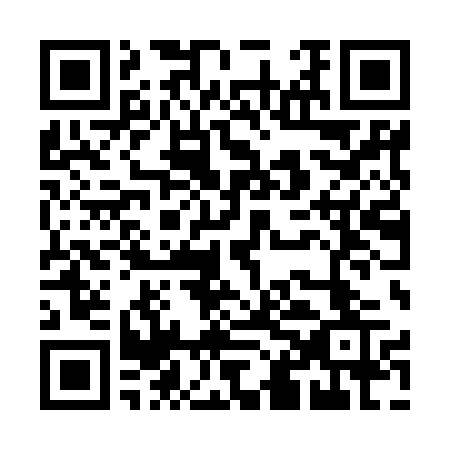 Ramadan times for Bumi Hills, ZimbabweMon 11 Mar 2024 - Wed 10 Apr 2024High Latitude Method: NonePrayer Calculation Method: Muslim World LeagueAsar Calculation Method: ShafiPrayer times provided by https://www.salahtimes.comDateDayFajrSuhurSunriseDhuhrAsrIftarMaghribIsha11Mon4:574:576:0912:163:376:246:247:3212Tue4:574:576:0912:163:376:236:237:3113Wed4:574:576:0912:163:376:226:227:3014Thu4:574:576:0912:163:376:226:227:3015Fri4:584:586:1012:153:376:216:217:2916Sat4:584:586:1012:153:376:206:207:2817Sun4:584:586:1012:153:376:196:197:2718Mon4:584:586:1012:153:366:196:197:2619Tue4:584:586:1012:143:366:186:187:2620Wed4:594:596:1112:143:366:176:177:2521Thu4:594:596:1112:143:366:166:167:2422Fri4:594:596:1112:133:356:166:167:2323Sat4:594:596:1112:133:356:156:157:2224Sun4:594:596:1112:133:356:146:147:2225Mon5:005:006:1112:123:356:136:137:2126Tue5:005:006:1212:123:346:126:127:2027Wed5:005:006:1212:123:346:126:127:1928Thu5:005:006:1212:123:346:116:117:1829Fri5:005:006:1212:113:336:106:107:1830Sat5:015:016:1212:113:336:096:097:1731Sun5:015:016:1212:113:336:096:097:161Mon5:015:016:1312:103:326:086:087:152Tue5:015:016:1312:103:326:076:077:153Wed5:015:016:1312:103:326:066:067:144Thu5:015:016:1312:093:316:066:067:135Fri5:015:016:1312:093:316:056:057:136Sat5:025:026:1412:093:316:046:047:127Sun5:025:026:1412:093:306:036:037:118Mon5:025:026:1412:083:306:036:037:109Tue5:025:026:1412:083:306:026:027:1010Wed5:025:026:1412:083:296:016:017:09